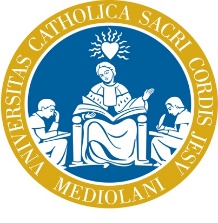 UNIVERSITÀ CATTOLICA DEL SACRO CUORESede di MilanoFacoltà di PsicologiaCorso di Laurea in Psicologia per il Benessere: Empowerment, Riabilitazione e Tecnologia positivaAnno Accademico 2018/2019L’ESPERIENZA POST INCIDENTE STRADALE:danno psicologico e rielaborazione narrativaRelatore: Chiar.ma Prof.ssa Maria Rita CiceriTesi di Laurea di: Giulia MolteniIl lavoro di tesi svolto tratta la tematica degli incidenti stradali. Avendo studiato l’ampia portata del fenomeno e gli onerosi costi economici e psicosociali ad esso connessi, si individuano gli esiti di questo evento da un punto di vista legale – danno patrimoniale e non-, fisico e psicologico. Per quanto riguarda quest’ultimo aspetto, ci si focalizza, in primo luogo, sul Disturbo Post Traumatico da Stress e, in secondo luogo, sulle ulteriori conseguenze negative – meno studiate - che vanno a ledere il benessere dell’individuo. Vengono, inoltre, indagate le risposte positive messe in atto in seguito all’evento, attraverso i costrutti della resilienza e del coping. Infine, viene analizzato lo strumento della narrazione e la ripetizione di questa come modalità di riabilitazione mediante cui attribuire significato all’evento, ponendolo in una cornice di senso.L’obiettivo della ricerca, svolta su 52 soggetti, 33 donne (63.4%) e 19 uomini (36.5%), che hanno sperimentato un incidente lieve, medio o grave su un mezzo motorizzato, è quello, da una parte, di indagare il danno psicologico conseguente all’evento, dall’altra, verificare se lo strumento della narrazione incide sulle emozioni e sul benessere del soggetto, provocando dei cambiamenti e, nello specifico, valutare l’efficacia di questo strumento come mezzo di rielaborazione. La ricerca era composta dalla somministrazione di tre stimoli online all’interno dei quali erano contenuti test, questionari, domande guidate di ricostruzione dell’incidente stradale e un compito-training di narrazione. I risultati, ottenuti sia attraverso dati qualitativi e quantitativi, mostrano le differenti esperienze post incidente stradale, evidenziando la possibile presenza di un danno psicologico a seguito di questa tipologia di evento, identificando le categorie di conseguenze: modificazioni dei comportamenti e dell’esperienza alla guida come un totale o parziale evitamento della stessa, emozioni negative e sovrattivazione, apprendimenti tratti dall’evento come un miglioramento nell’attenzione e nella concentrazione alla guida e un maggiore impegno nel rispetto delle regole stradali, difficoltà in vari ambiti tra cui lavoro, università e sfera sessuale, che influenzano in maniera negativa la qualità di vita dell’individuo. Infine, i risultati supportano l’ipotesi che raccontare l’evento possa essere una strategia efficace di implementazione del benessere poiché ne permette la rielaborazione. Questo si evidenzia sia attraverso la diminuzione delle emozioni negative e l’implementazione di quelle positive sia mediante i verbatim dei soggetti che riconoscevano e riportavano l’utilità della narrazione.